Интегрированное занятие в группе раннего возрастаТема: «Сказка в гости к нам идет, чудеса с собой несет!»Подготовила: Пятаева М.В.Цель: развивать у детей устойчивый  интерес к сказке, как к произведению искусстваЗадачи:Образовательные: учить сопереживать героям сказки; формировать умение слышать и понимать заданные вопросы по сюжету сказки, отвечать на них; обогащать словарь детей .Развивающие: развивать внимание, память, мышление; мелкую моторику рук; речевое дыхание, активизировать речь.Воспитательные: воспитывать дружеские взаимоотношения, интерес к сказкам, к совместной творческой деятельности; желание помочь игровому персонажу.Материал и оборудование:- ноутбук,- настенное панно с изображением леса;- персонажи сказки "Колобок" для настенного панно на липучках; - игрушки: колобок, заяц, волк, медведь, лиса.- бабушка с дедушкой – куклы.       -декорации-деревья, поднос с крупой, бумажные салфетки, мыльные пузыри( в качестве подарка).Предварительная работа:Чтение сказки «Колобок», рассматривание иллюстраций, разучивание подвижных игр.Ход занятия:Воспитатель заводит детей в группу.Организационный момент.Воспитатель: Ребята,  к нам сегодня пришли гости. Давайте с ними поздороваемся! Гости пришли посмотреть на нас, как мы весело умеем играть. Я вас приглашаю в сказочное путешествие. Все готовы? Ну тогда в путь!Подвижная  игра «По ровненькой дорожке»:            По ровненькой дорожке шагают наши ножки,Вот так, вот так.По ровненькой дорожке бегут  наши ножки,Топ-топ-топ, топ-топ-топ.А теперь по кочкам прыг-скок, прыг-скок!(Воспитатель подводит детей к панно с изображением сказки.) Вот мы и пришли к сказочной полянке! Над полянкой летают бабочки, ярко светит солнышко. Нас уже встречают. Посмотрите кто это? (бабушка и дедушка)А что за сказка в которую мы с вами попали, сейчас узнаем, я вам загадаю загадку- это и будет подсказка.Кто сбежал от бабы с дедом, Кто стал для лисы обедом?От неё уйти не смогсытный, вкусный...                    (Колобок) Ребята, мы  с вами попали в сказку «Колобок» «Жили- были дед да баба. Вот как-то раз дед просит бабку: Испеки мне, старая, колобок. Бабушка замесила тесто, да испекла колобка. Какой колобок? (румяный, круглый, желтый)Да вот беда, непослушный он получился. Лежал себе колобок на окошечке, лежал, да и покатился в лес. Хорошо колобок поступил? (Нет) Но колобку так хочется пойти в лес погулять. А давайте мы тоже вместе с ним пойдем, тогда и бабушка, и дедушка переживать не будут.Покатился колобок прямо в лес, а в лесу ветер дует.Дыхательное упражнение «Ветер»Воспитатель:Дует легкий ветерок — ф-ф-ф. И качает так листок — ф-ф-ф.Выдох спокойный, ненапряженный.Дует сильный ветерок — ф-ф-ф. И качает так листок — ф-ф-ф.Активный выдох.Катится колобок, а навстречу ему зайчик идет. Какой зайчик? (маленький, серенький, ушки длинные, хвостик коротенький, трусливый)Увидел зайчик колобка и говорит: «Колобок, колобок я тебя съем!» А колобок и говорит: «Не ешь меня, мы с тобой поиграем».Дидактическая игра « Найди предмет»В одинаковые емкости насыпаем разные крупы (горох, кукуруза, рис, пшеница, фасоль)в эти крупы морковку.Задача играющих, найти спрятанный предмет. Игра может проводится как на закрепление материала, так и изучение новой темы.Зайчику очень понравилась игра, и решил он не есть колобка.Покатился Колобок дальше, а навстречу ему волк идет. Посмотрите, какой он? (Серый, страшный, злой, голодный, ушки у него короткие, хвостик длинный, зубки острые). Увидел волк колобка и говорит: «Колобок, колобок, я тебя съем». А Колобок и говорит: «Не ешь меня, дети других колобков тебе нарисуют».(Дети вместе с волком подходят к столу, где на тарелочках лежит манная крупа.)Воспитатель: Мы с вами будем рисовать не на бумаге, а на крупе. Пощупайте её, какая она? (Она мелкая, мягкая,белая). Нарисуйте пальчиком круг, такой же, как Колобок. (Дети рисуют пальчиком по крупе колобков)Волк: Какие красивые колобки у ребят получились, я хочу с ними остаться.(Волк остается с нарисованными колобками)Покатился дальше колобок, а навстречу ему медведь идет. Какой медведь? (большой, косолапый, ушки короткие, хвостик короткий). Увидел колобка и говорит: «Колобок, колобок, я тебя съем». А колобок и говорит: «Не ешь меня, дети могут превратиться в медвежат и поиграть с тобой».Игра « Мишка косолапый»Он же в свою очередь благодарит детей .Медведю очень понравилось, как детки играли, и решил он не есть колобка.Катится колобок, катится, а навстречу ему лиса. Какая она? (хитрая, рыжая, ушки у нее короткие, хвостик длинный, пушистый). Увидела лиса Колобка и говорит: «Колобок, колобок, я тебя съем». А Колобок и говорит: «Не ешь меня, детки тебе другого колобка смастерят».Из чего бабушка испекла колобка? (из теста)А мы с вами будем мастерить колобка из смятых в шарики салфеток.(Мятые шарики из салфеток приготовили заранее. Каждый ребёнок приклеивает мятые шарики на заранее нарисованный клеем круг. Получится один большой Колобок).Воспитатель: Лисичке очень понравился сделанный колобок, и решила она не есть нашего колобка. Отпустила его. (Лисичка остается с изготовленным колобком)Обрадовался колобок, что лиса не съела его и покатился к дедушке и бабушке. Давайте ребята пойдем за колобком и расскажем бабушке и дедушке в какой сказке мы побывали, что мы увидели там интересного и кого  встретили.(Далее бабушка с дедушкой благодарят детей, за то, что они помогли колобку остаться в живых.)Воспитатель: А нам, ребятки, пора возвращаться в детский сад.Побежали ножки, по ровненькой дорожкеУбегают, убегаютТолько пяточки сверкают.В детский садик прибегают.Колобок  из смятых в шарики салфеток.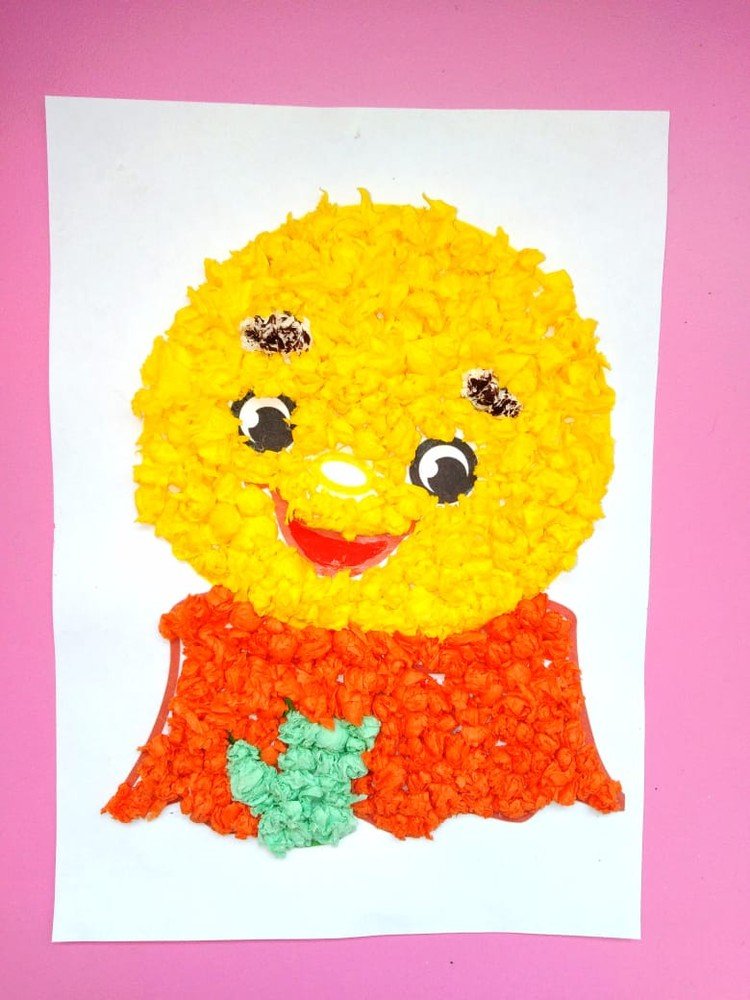 